Name: _______________________________        Core: _____        Date: _______________________      Score: _____ / 20Which Method is Best?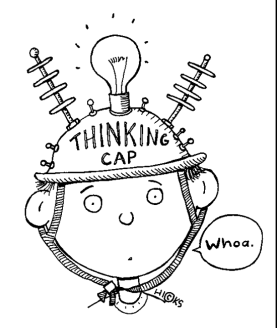 My SystemSolving by Graphing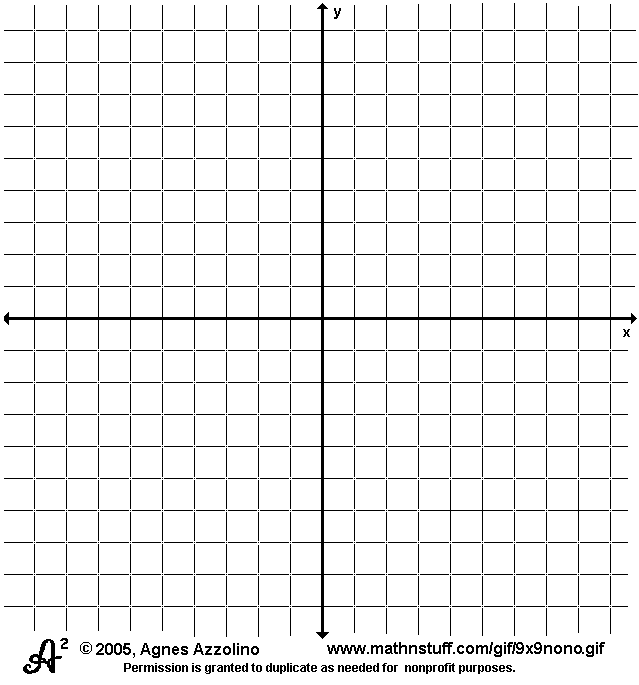 Solving by SubstitutionSolving by EliminationAnalysis of Methods                     ________________________________________________________________________________________________________________________________________________________________________________________________________________________________________________________________________________________________________________________________________________________________________________________________________________________________________________________________________________________________________________________________________________________________________________________________________________________________________________________________________________________________________________________________________________________________